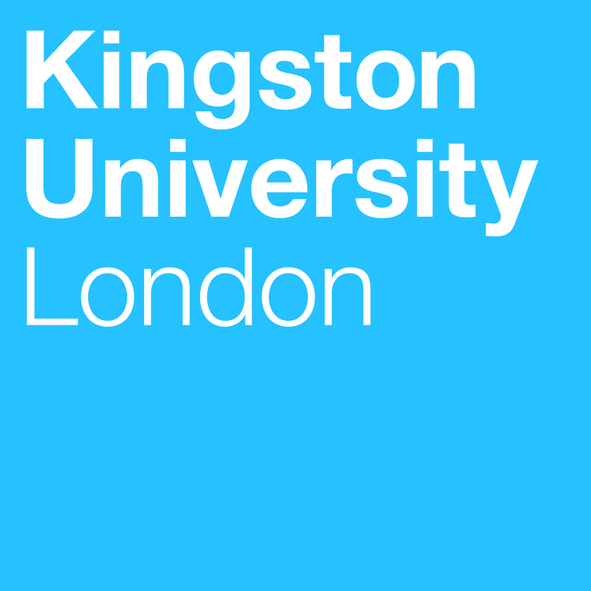 Programme SpecificationTitle of Course: MSc Political Economy, Macroeconomics & FinanceDate Specification Produced: December 2012Date Specification Last Revised: August 2018This Programme Specification is designed for prospective students, current students, academic staff and potential employers. It provides a concise summary of the main features of the programme and the intended learning outcomes that a typical student might reasonably be expected to achieve and demonstrate if he/she takes full advantage of the learning opportunities that are provided.  More detailed information on the teaching, learning and assessment methods, learning outcomes and content of each module can be found in Student Handbooks and Module Descriptors.SECTION 1:	GENERAL INFORMATIONSECTION2: THE PROGRAMMEProgramme IntroductionThe MSc Political Economy, Macroeconomics & Finance is an innovative programme offering students an opportunity to gain expertise in economic policy from a global perspective. The approach taken will integrate a range of alternative views and methodologies so that students will be able to confront contemporary policy issues in a substantive way and gain a broad conceptual perspective on the contestation of ideas embodied in present day debates. The programme is part of the European Masters Course ‘Economic Policies in the Age of Globalisation (EPOG) : Knowledge, Finance and Development’, which is a two-year Master’s programme that has been developed by a consortium of eight universities and has won a major EU Erasmus Mundus Masters Courses (EMMC) grant. EPOG consists of three streams Option A – Knowledge and innovation policies Option B – International macroeconomics and financial policies Option C – Development policies Depending on their stream, students will be enrolled at Turin (option A), Kingston or Berlin (option B) or Berlin and Johannesburg (option C). Students will spend teaching blocks [semesters] 1 and 2 (taught courses) at their base university; teaching block 1 of year 2 (taught courses that are not part of the MSc requirements) will take place in Paris and students will write their dissertation in teaching block 2 (of year 2). Students can write their dissertation either in their base university, at Paris or at one of the overseas partner universities. In either case, students will have one supervisor from their base university and the credit awarded will be that of the base university. If they choose to stay at Paris or at one of the overseas partners, they will have in addition a local supervisor as well as full access to university (e.g. library resources). All students will attend a dissertation workshop at the end of Semester 4, where they present their work. EPOG Students will receive an MA/MSc from their base university and a certificate from the consortium upon completion of all requirements. Admissions are decided upon by the consortium committee. The Kingston MSc Political Economy, Macroeconomics & Finance is designed to fit into the EPOG structure. The MSc based on the credits taken in Semesters 1, 2 and 4, but not Semester 3 (which will count towards the Paris 13 degree).The MSc Political Economy, Macroeconomics & Finance is intended only for students within the EPOG programme. Students who wish to pursue a study in this field, but are not part of the EPOG programme, are encouraged to consider the MA Economic Policy and MA Political Economy.The MSc Political Economy, Macroeconomics & Finance gives students excellent preparation for a range of employment possibilities in the public and private sector.  Depending on the applied topic chosen for the dissertation, students may have developed high level expertise relevant to a governmental regulatory agency, a private sector firm or to an international agency dealing with issues linked to globalisation such as the International Labor Organization or the United Nations.Aims of the ProgrammeThe MSc Political Economy, Macroeconomics & Finance aims to:Contribute to the development of a new generation of international experts for the public and private sectors who are capable of critically assessing economic policies within different and evolving political, social and regional contexts. Enable students to get a global perspective on interdependencies and interactions between economic policies taken at a national level.Help students to develop to an advanced level an ability to evaluate specific macroeconomic and financial policies from a variety of theoretical perspectives. Provide students with a critical awareness of the interaction of political and economic factors in the formation of economic policy.Intended Learning OutcomesThe programme provides opportunities for students to develop and demonstrate knowledge and understanding, skills and other attributes in the following areas.  The programme outcomes are referenced to the QAA subject benchmarks for (undergraduate) Economics and the Framework for Higher Education Qualifications in England, Wales and Northern Ireland (2008), and relate to the typical student.Entry RequirementsAdmissions for the MSc Political Economy, Macroeconomics & Finance is decided upon by the EPOG consortium committee (at which KU is represented). The minimum entry qualifications for the programme are:One or more of the following will normally be regarded as appropriate admission requirements:•	successful completion of a certified programme of study in an area appropriate to the content of the degree (normally a good second class honours undergraduate degree or its equivalent, including, where appropriate, quantitative methods having been studied to an appropriate standard); strong academic performance in other disciplines will be considered on a case-by-case basis; •	relevant non-certificated learning; •	an appropriate combination of certificated and non-certificated learning. Where a candidate’s first language is not English, advanced English language competence in the form of appropriate certificated learning (IELTS requirement of 6.5) or equivalent must be demonstrated as detailed in Kingston University’s Admissions Regulations.All certificated and non-certificated learning will require verification. In the case of certificated learning, this will require the presentation of relevant certificates and/or confirmation from the award giving body. In the case of non-certificated learning, verification will be established in the course of the interview to which all applicants will be invited, or, where appropriate, through the submission of supporting documentation and evidence. Where the evidence of the fulfilment of the appropriate admission requirements is inconclusive, the applicant may be asked to complete a written exercise.Programme StructureE1.	Professional and Statutory Regulatory Bodies	NAE2.	Work-based learning, including sandwich programmesWork placements are actively encouraged – although it is the responsibility of individual students to source and secure such placements.  This allows students to reflect upon their own personal experience of working in an applied setting, to focus on aspects of this experience that they can clearly relate to theoretical concepts and to evaluate the relationship between theory and practice.NAE3.	Outline Programme StructureStudents take four taught modules each worth 30 credit points and write a dissertation worth 60 credits. All students will be provided with the University regulations and specific additions that are sometimes required for accreditation by outside bodies (e.g. professional or statutory bodies that confer professional accreditation).  Full details of each module will be provided in module descriptors and student module guides.Principles of Teaching Learning and Assessment The teaching and learning strategy has been designed to support a curriculum that provides an in-depth knowledge and understanding of macroeconomics, political economy and finance. The balance between understanding and application will vary across the different modules but the overall aim is to provide a coherent and integrated student experience with a fruitful and stimulating mix of different learning opportunities. The programme will be delivered by the Department of Economics and with collaborative input from the Department of Politics, offering expertise in macroeconomics, financialisation, globalisation, political economy, and economic policy. The programme will also benefit from the contributions of visiting lecturers with specialist knowledge or expertise in a specific area.Modules employ a combination of lectures, classes, and personal supervision that are detailed in the module descriptors. The course will be delivered in the form of lectures, seminars/computer classes, workshops, student presentations, class discussions and exercises. The exercises include formal problem solving exercises, reviews of selected academic articles, books and essays developing the student’s view on a particular economic problem. Students then summarise their results in assignments, essays or reports. The emphasis is on familiarizing students with different economic theories and how they are applied to economic policy analysis. Ultimately, the objective is to enable students to pursue self directed research using a broad range of analytical approaches and research methods in preparation for their future professional life. Since students will be involved in preparing and drafting reports in one form or another in their professional careers, this course gives assignments and essays a relatively large weight in the assessment strategy. However, written examinations also play a key role. In exams students are expected to demonstrate their understanding of advanced current methods both in breadth and depth. Students will also develop research skills and techniques through the different econometric modules and as part of writing their dissertation. The learning strategy aims at developing students’ ability to carry out substantial research projects and to make independent, informed and logically sound judgements about specific economic theories and alternative approaches. The teaching and learning strategy concentrates on developing students’ knowledge and understanding of the appropriateness of different economic theories for addressing a variety of economic questions. Peer review will take place in presentation sessions and in class discussion, generating feedback and the opportunity for self-evaluation.The dissertation is the last part of the MSc and is written during teaching block 2 (of year 2). The dissertation pulls together all aspects of the course in the form of a guided independent research project that prepares students for their work upon completing the degree. In the dissertation students apply appropriate econometric techniques to address a specific hypothesis in Economics related to macroeconomics, financialisation, political economy or economic policy. There will be an EPOG dissertation workshop that brings together students from all three streams within EPOG, in which students will present their dissertations and receive feedback from discussion with tutors and fellow students.The development of academic skills is threaded throughout the course and assessed both formatively and summatively.  Monitoring of individual student progress takes place in the course of the programme through interaction with Personal Tutors and Dissertation Supervisors. The personal tutor scheme is designed to give each student on the graduate programme access to personal advice and consultation. At the time of induction in the MA course, students will be assigned a personal tutor who will be available to deal with any initial problems of orientation related to the course or the University.  They will meet together at an early stage in the programme and arrange consultation meetings to monitor academic progress throughout the period of registration.  These meetings will also be an opportunity for the tutor to receive feedback from students on any personal issues impinging on progress in the course and specific problems related to the course or individual modules.  The tutor will also offer guidance on the identification of an appropriate supervisor for the dissertation and will be available for consultation on dissertation issues not related to the specific topic, e.g. progress towards dissertation completion.  With regard to employment, tutors will offer advice on job search, e.g. appropriate web-sites for particular fields of employment, will be available to examine student CVs and job applications, and offer guidance on other staff members’ expertise and on university facilities and services.Students in need of specialized assistance can receive additional support  which  may  come  via  the Centre for Academic Skills and Employability (CASE)  or  other  tailored  support.    Support for Students and their  LearningStudents are supported by: A Module Leader for each module A Course Director to help students understand the programme structurePersonal Tutors to provide academic and personal support Technical support to advise students on IT and the use of software A designated programme administrator Staff Student Consultative Committee Canvas versatile on-­‐line interactive intranet an learning environment  A substantial Study Skills Centre that provides academic skills support Student support facilities that provide advice on issues such as finance, regulations, legalmatters, accommodation, international student support etc. Disabled student support The Students’ UnionCareers and Employability ServiceEnsuring and Enhancing the Quality of the CourseThe University has several methods for evaluating and improving the quality and standards of its provision.  These include:External examinersBoards of study with student representationAnnual monitoring and enhancementPeriodic review undertaken at the subject levelStudent evaluationModeration policiesEmployability Statement The MSc Political Economy, Macroeconomics & Finance gives students excellent preparation for a range of employment possibilities in the public and private sector.  Depending on the applied topic chosen for the dissertation, students may have developed high level expertise relevant to a governmental regulatory agency, a private sector firm or to an international agency dealing with issues linked to globalisation such as the International Labor Organization or the United Nations.  The programme provides a sound understanding of the underlying analytical principles and research techniques in each of the fields of specialisation described above. It equips students with the capacity for pursuing careers in research institutes and industry, the government and financial sectors and in academic life. For students who are already working in a relevant field, the aim is to provide them with a mixture of analytical insight and relevant skills that will enable them to enhance their existing career paths. For students wanting to proceed onto further study and research, the programme intends to lay the foundations for the continuation of study on an academic career track.The Department of Economics is actively involved in research on questions of deep current concern, including macroeconomic instability, employment policy, financial regulation, and issues surrounding government intervention. Students will benefit from the active involvement of members of the Department in research projects for international economic organisations and think tanks.Approved Variants from the UMS/PCFOther sources of information that you may wish to consultMore information about KU PG programs in Economics http://fass.kingston.ac.uk/schools/economics/postgraduate/ More information about EPOG: http://epog.eu Political Economy Research Group website: http://fass.kingston.ac.uk/research/perg/ Development of Programme Learning Outcomes in ModulesThis map identifies where the programme learning outcomes are assessed across the modules for this programme.  It provides an aid to academic staff in understanding how individual modules contribute to the programme aims, and a means to help students monitor their own learning, personal and professional development as the programme progresses and a checklist for quality assurance purposes.    Include both core and option modules.S 	indicates where a summative assessment occurs.  F	where formative assessment/feedback occurs.  Technical AnnexTitle:MScAwarding Institution:Kingston UniversityTeaching Institution:Kingston UniversityLocation:Penrhyn RoadProgramme Accredited by:NAEPOGEPOGMSC requirementsYear 1, Teaching block 1Taught courses, KingstonYear 1, Teaching block 2Taught courses, KingstonYear 2, Teaching block 1Taught courses, ParisYear 2, Teaching block 2dissertationProgramme Learning OutcomesProgramme Learning OutcomesProgramme Learning OutcomesProgramme Learning OutcomesProgramme Learning OutcomesProgramme Learning OutcomesProgramme Learning OutcomesKnowledge and UnderstandingOn completion of the course students will be able to:Intellectual skills – able to:On completion of the course students will be able to:Intellectual skills – able to:On completion of the course students will be able to:Subject Practical skills On completion of the course students will be able to:A1assess  in detail economic policies within different and evolving political, social and regional contextsB1engage in rigorous and critical analysis of a range of complex issuesengage in rigorous and critical analysis of a range of complex issuesC1select and apply appropriate techniques and methodologies to a professional standardA2evince a global perspective on interdependencies and interactions between economic policies B2evaluate information from a range of sourcesevaluate information from a range of sourcesC2Prepare reports to professional standardsA3claim expertise on a specific aspects of macroeconomic and financial policyB3summarise, evaluate and present in oral and written form complex arguments from a variety of perspectivessummarise, evaluate and present in oral and written form complex arguments from a variety of perspectivesC3competently undertake a substantial research and writing task at an advanced level, largely self-directedA4manifest a critical awareness of the interaction of political and economic factors in the formation of economic policy B4synthesise information with critical awareness and use it to sustain an argumentsynthesise information with critical awareness and use it to sustain an argumentC4Manage their own work effectivelyA5B5systematically reason, formulate and reach conclusionssystematically reason, formulate and reach conclusionsA6B6think self-critically about their own work, priorities and ambitionsthink self-critically about their own work, priorities and ambitionsA7B7retrieve, critically analyze, organise and present information from a variety of sourcesretrieve, critically analyze, organise and present information from a variety of sourcesKey SkillsKey SkillsKey SkillsKey SkillsKey SkillsKey SkillsKey SkillsSelf Awareness SkillsCommunication SkillsCommunication SkillsInterpersonal SkillsAK1Take responsibility for  own learning and plan for and record own personal developmentBK1Express ideas clearly and unambiguously in writing and the spoken workExpress ideas clearly and unambiguously in writing and the spoken workCK1Work well  with others in a group or teamAK2Recognise own academic strengths and weaknesses, reflect on performance and progress and respond to feedbackBK2Present, challenge and defend  ideas and results effectively orally and in writingPresent, challenge and defend  ideas and results effectively orally and in writingCK2Work flexibly and respond to changeAK3Organise self effectively, agreeing and setting realistic targets, accessing support where appropriate and managing time to achieve targetsBK3Actively listen and respond appropriately to ideas of othersActively listen and respond appropriately to ideas of othersCK3Discuss and debate with others and make concession to reach agreementAK4Work effectively with limited supervision in unfamiliar contextsCK4Give, accept and respond to constructive feedbackCK5Show sensitivity and respect for diverse values and beliefsResearch and information Literacy SkillsNumeracy SkillsNumeracy SkillsManagement & Leadership SkillsDK1Search for and select relevant sources of informationEK1Collect data from primary and secondary sources and use appropriate methods to manipulate and analyse this dataCollect data from primary and secondary sources and use appropriate methods to manipulate and analyse this dataFK1Determine the scope of a task (or project)DK2Critically evaluate information and use it appropriatelyEK2Present and record data in appropriate formatsPresent and record data in appropriate formatsFK2Identify resources needed to undertake the task (or project) and to schedule and manage the resourcesDK3Apply the ethical and legal requirements in both the access and use of informationEK3Interpret and evaluate data to inform and justify argumentsInterpret and evaluate data to inform and justify argumentsFK3Evidence ability to successfully complete and evaluate a task (or project), revising the plan where necessaryDK4Accurately cite and reference information sourcesEK4Be aware of issues of selection, accuracy and uncertainty in the collection and analysis of dataBe aware of issues of selection, accuracy and uncertainty in the collection and analysis of dataFK4Motivate and direct others to enable an effective contribution from all participantsDK5Use software and IT technology as appropriateCreativity and Problem Solving SkillsGK1Apply scientific and other knowledge to analyse and evaluate information and data and to find solutions to problemsGK2Work with complex ideas and justify judgements made through effective use of evidenceTeaching/learning methods and strategiesTeaching/learning methods and strategiesTeaching/learning methods and strategiesTeaching/learning methods and strategiesTeaching/learning methods and strategiesTeaching/learning methods and strategiesTeaching/learning methods and strategies    The range of learning and teaching strategies includes lectures, seminar discussions and student presentations, and feedback on coursework.    The range of learning and teaching strategies includes lectures, seminar discussions and student presentations, and feedback on coursework.    The range of learning and teaching strategies includes lectures, seminar discussions and student presentations, and feedback on coursework.    The range of learning and teaching strategies includes lectures, seminar discussions and student presentations, and feedback on coursework.    The range of learning and teaching strategies includes lectures, seminar discussions and student presentations, and feedback on coursework.    The range of learning and teaching strategies includes lectures, seminar discussions and student presentations, and feedback on coursework.    The range of learning and teaching strategies includes lectures, seminar discussions and student presentations, and feedback on coursework.Assessment strategiesAssessment strategiesAssessment strategiesAssessment strategiesAssessment strategiesAssessment strategiesAssessment strategiesThe assessment strategies employed in the fields include the following: examinations, class tests, course work and problem sets in seminar (summative and formative), and feedback on weekly assignments (formative)The assessment strategies employed in the fields include the following: examinations, class tests, course work and problem sets in seminar (summative and formative), and feedback on weekly assignments (formative)The assessment strategies employed in the fields include the following: examinations, class tests, course work and problem sets in seminar (summative and formative), and feedback on weekly assignments (formative)The assessment strategies employed in the fields include the following: examinations, class tests, course work and problem sets in seminar (summative and formative), and feedback on weekly assignments (formative)The assessment strategies employed in the fields include the following: examinations, class tests, course work and problem sets in seminar (summative and formative), and feedback on weekly assignments (formative)The assessment strategies employed in the fields include the following: examinations, class tests, course work and problem sets in seminar (summative and formative), and feedback on weekly assignments (formative)The assessment strategies employed in the fields include the following: examinations, class tests, course work and problem sets in seminar (summative and formative), and feedback on weekly assignments (formative)Level 7  Level 7  Level 7  Level 7  Level 7  Compulsory modulesModule codeCredit ValueLevel Teaching BlockMacroeconomic theory & policyEC70043071+2Political Economy: effective demand, exploitation & crisisEC70063071+2Financialisation, Globalisation & Economic PolicyEC70053071+2Economic Policy DissertationEC70126073Elective modulesEconomic Policy modellingEC70253071+2International Political EconomyPO70023071+2Economic Change and IdeasEC70023071+2Students exiting the programme with 60 credits are eligible for the award of PgCertStudents exiting the programme with 120 credits are eligible for the award of PgDipStudents exiting the programme with 60 credits are eligible for the award of PgCertStudents exiting the programme with 120 credits are eligible for the award of PgDipStudents exiting the programme with 60 credits are eligible for the award of PgCertStudents exiting the programme with 120 credits are eligible for the award of PgDipStudents exiting the programme with 60 credits are eligible for the award of PgCertStudents exiting the programme with 120 credits are eligible for the award of PgDipStudents exiting the programme with 60 credits are eligible for the award of PgCertStudents exiting the programme with 120 credits are eligible for the award of PgDipLevel 7Level 7Level 7Level 7Level 7Level 7Module CodeEC7005EC7004EC7006PO7002EC7012EC7025EC7007EC7007Programme Learning OutcomesKnowledge & UnderstandingA1S,FS,FS,FS,FS,FS,FProgramme Learning OutcomesKnowledge & UnderstandingA2FFS,FS,FS,FS, FS, FProgramme Learning OutcomesKnowledge & UnderstandingA3S,FFS,FS,FS,FProgramme Learning OutcomesKnowledge & UnderstandingA4S,FS,FFS,FS, FS,FProgramme Learning OutcomesIntellectual SkillsB1S,FS,FS,FS,FS, FS, FS,FS,FProgramme Learning OutcomesIntellectual SkillsB2S,FS,FS,FS,FS, FS, FS,FS,FProgramme Learning OutcomesIntellectual SkillsB3S,FFS,FFS, FS, FFFProgramme Learning OutcomesIntellectual SkillsB4S,FS,FS,FS,FS, FS, FS,FS,FProgramme Learning OutcomesIntellectual SkillsB5S,FS,FS,FS,FS, FS, FS,FS,FProgramme Learning OutcomesIntellectual SkillsB6S,FS,FS,FS,FS, FS, FS,FS,FProgramme Learning OutcomesIntellectual SkillsB7S,FS,FS,FS,FS, FS, FS,FS,FProgramme Learning OutcomesPractical SkillsC1S,FS,FS,FS.FS, FS, FS,FS,FProgramme Learning OutcomesPractical SkillsC2S,FS,FS,FS,FS, FS, FS,FS,FProgramme Learning OutcomesPractical SkillsC3S,FS,FS,FS, FS, FS,FS,FProgramme Learning OutcomesPractical SkillsC4S,FS,FS,FF FS,FS,FKey SkillsSelf-awareness skillsAK1S,FS,FS,FS, FS,FS,FS,FKey SkillsSelf-awareness skillsAK2S,FS,FS,FS,FS, FFS,FS,FKey SkillsSelf-awareness skillsAK3S,FS,FS,FS,FS, FFS,FS,FKey SkillsSelf-awareness skillsAK4S,FS,FS,FS, FS,FS,FS,FKey SkillsCommunication skillsBK1S,FS,FS,FS,FS, FS,FS,FS,FKey SkillsCommunication skillsBK2S,FS,FS,FS,FS, FS,FS,FS,FKey SkillsCommunication skillsBK3FFFKey SkillsInterpersonal skillsCK1S,FS,FS,FFFFKey SkillsInterpersonal skillsCK2S,FS,FS,FKey SkillsInterpersonal skillsCK3S,FS,FS,FKey SkillsInterpersonal skillsCK4S,FS,FS,FS,FS, FFS,FS,FKey SkillsInterpersonal skillsCK5S,FS,FS,FKey SkillsResearch and Information Literacy skillsDK1S,FS,FS,FS,FS, FS,FS,FS,FKey SkillsResearch and Information Literacy skillsDK2S,FS,FS,FS,FS, FS,FS,FS,FKey SkillsResearch and Information Literacy skillsDK3S, FKey SkillsResearch and Information Literacy skillsDK4S,FS,FS,FS,FS, FS,FS,FS,FKey SkillsResearch and Information Literacy skillsDK5S, FS,FS,FS,FKey SkillsNumeracy skillsEK1S,FS,FS,FS,FS, FS,FS,FS,FKey SkillsNumeracy skillsEK2S,FS,FS,FS,FS, FS,FS,FS,FKey SkillsNumeracy skillsEK3S,FS,FS,FS,FS, FS,FS,FS,FKey SkillsNumeracy skillsEK4S,FS,FS,FS,FS, FS,FS,FS,FKey SkillsManagement and Leadership skillsFK1S,FS,FS,FS,FS, FS,FS,FS,FKey SkillsManagement and Leadership skillsFK2S,FS,FS,FS,FS, FS,FS,FS,FKey SkillsManagement and Leadership skillsFK3S,FS,FS,FS,FS, FS,FS,FS,FKey SkillsManagement and Leadership skillsFK4FFFFFKey SkillsCreativity and Problem Solving skillsGK1S,FS,FS,FS,FS, FS,FS,FS,FKey SkillsCreativity and Problem Solving skillsGK2S,FS,FS,FS,FS, FS,FS,FS,FFinal Award(s):MSc Political Economy, Macroeconomics and FinanceIntermediate Award(s):PgCert, PG DipMinimum period of registration:1 year full time, 2 years part timeMaximum period of registration:2 years full time, 4 years part timeFHEQ Level for the Final Award:MastersQAA Subject Benchmark:EconomicsModes of Delivery:Full time and part timeLanguage of Delivery:EnglishFaculty:Arts and Social SciencesSchool:Economics, History and PoliticsUCAS Code:n/aCourse Code:HFFKPMA1FPMFRoute Code:HPPMF